Лакоткань, стеклолакоткань.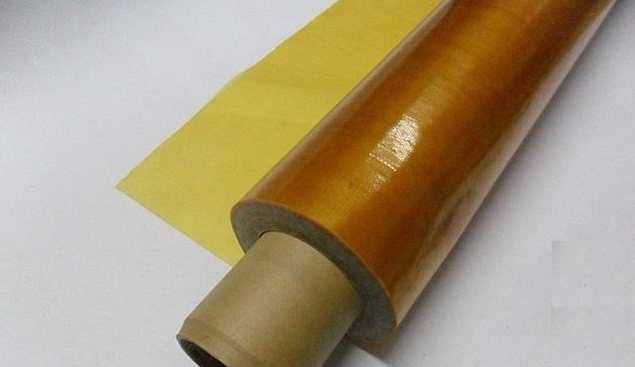 Лакоткань марка ЛШМ, ЛШМС, ЛКМ, ЛКМС. Стеклолакоткань ЛСК, ЛСП, ЛСМ, ЛСММ, ЛСКЛ, ЛЭСБНазначение: Лакоткани ЛШМ, ЛШМС, ЛКМ, ЛКМС в качестве гибкого электроизоляционного материала в электрических машинах и аппаратах. Для ЛШМС допускается работа в трансформаторном масле, отличается повышенными диэлектрическими свойствами. Для ЛКМС допускается работа в трансформаторном масле, отличается повышенной эластичностью и диэлектрическими свойствами. Класс нагревостойкости до 105 °ССтеклолакоткань ЛСМ, ЛСММ в качестве гибкого электроизоляционного материала в электрических машинах и аппаратах. ЛСММ – маслостойкая Класс нагревостойкости до 120 °ССтеклолакоткань электроизоляционная марки ЛСМ(б)-105/120- применяется в качестве электроизоляционного материала.Стеклолакоткань предназначена для нужд народного хозяйстваКласс нагревостойкости до 120 °ССтеклолакоткань электроизоляционная ЛСК -155/180 в качестве гибкого электроизоляционного материала в электрических машинах и аппаратах и для изготовления композиционных материалов электротехнического назначения. Класс нагревостойкости до 180 °ССтеклолакоткань ЛСКЛ в качестве гибкого электроизоляционного материала в электрических машинах и аппаратах. Класс нагревостойкости до 155 °С
  
В наименованиях марок лакостеклотканей применяют следующие обозначения: 
ЛС – лакостеклоткань
М – масляный лак;
К – кремний-органический лак;
Л - липкая лакоткань

В наименованиях марок лакотканей применяют следующие обозначения: 
М – масляный;
Л – лакоткань;
К – основа капрон;
Ш – основа шелк;
С – специальная лакотканьТехнические характеристикиГарантийный срок хранения 6 месяцевМаркаЛШМ ЛШМСЛКМ ЛКМСЛСКЛ ЛСМТолщина0.08-0.15 мм0.06-0.15 мм0.10-0.15 мм0.10-0.15 мм0.12-0.15 мм0.15-0.20 ммУдельное объемное электрическое сопротивление, при (15-35)°С и 45-75%, не менее (Ом*м)1х10111х10111х10111х10111х1010 1х1011Удельная разрушающая нагрузка при растяжении лакотканей нарезанных вдоль основы, не менее (Н/см)22-3018-3024-3024-3090-105105-150Удельное объемное электрическое сопротивление, после выдержки 96 час. при 230°С и 93% не менее (Ом*м)1х1081х1081х1081х108-1х1010